شرح الأحاديث الأربعون الفلسطينية الْحَديثُ الثَّانِي عَشْرالنَّبِيُّ مُحَمَّدٌ ﷺ يَدْعُو نَصَارَى بَيْتِ الْمَقْدِسِ لِلْإِسْلَامِ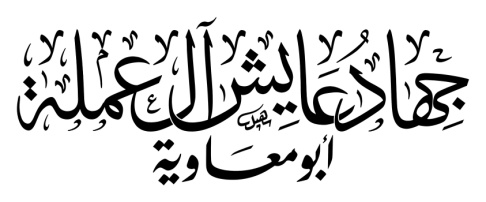                                                                                            تم النشر بتاريخ 27/12\2016             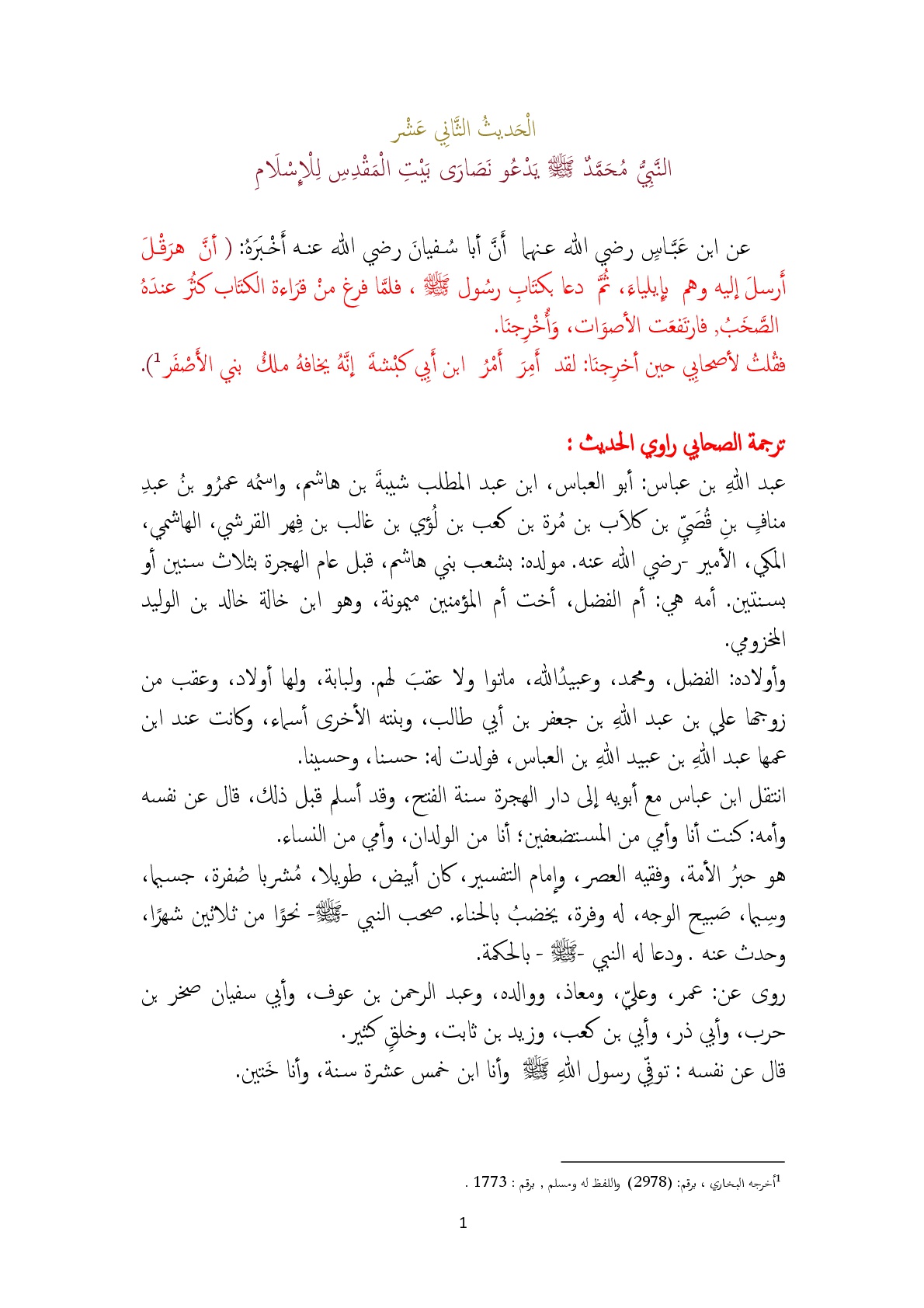 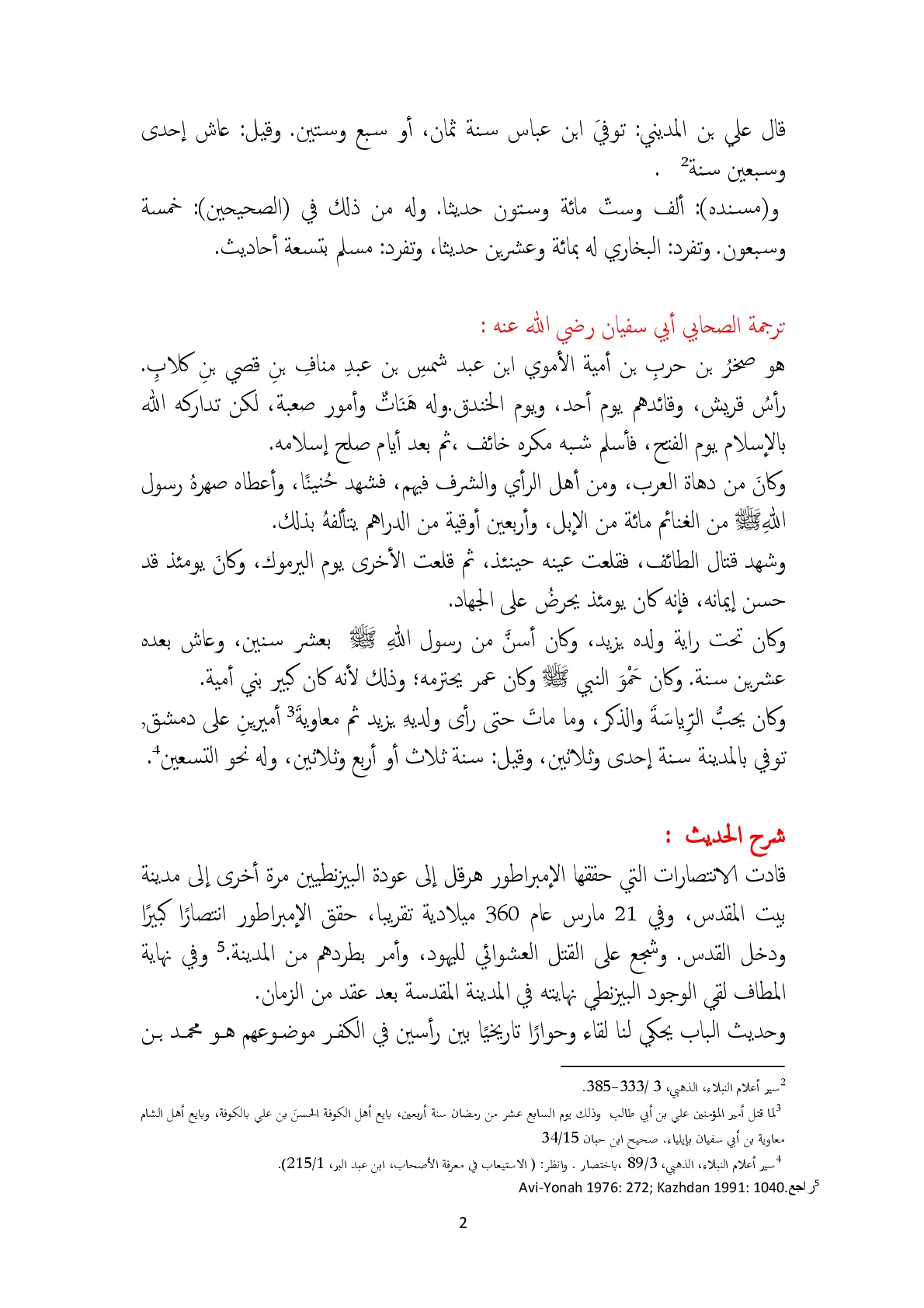 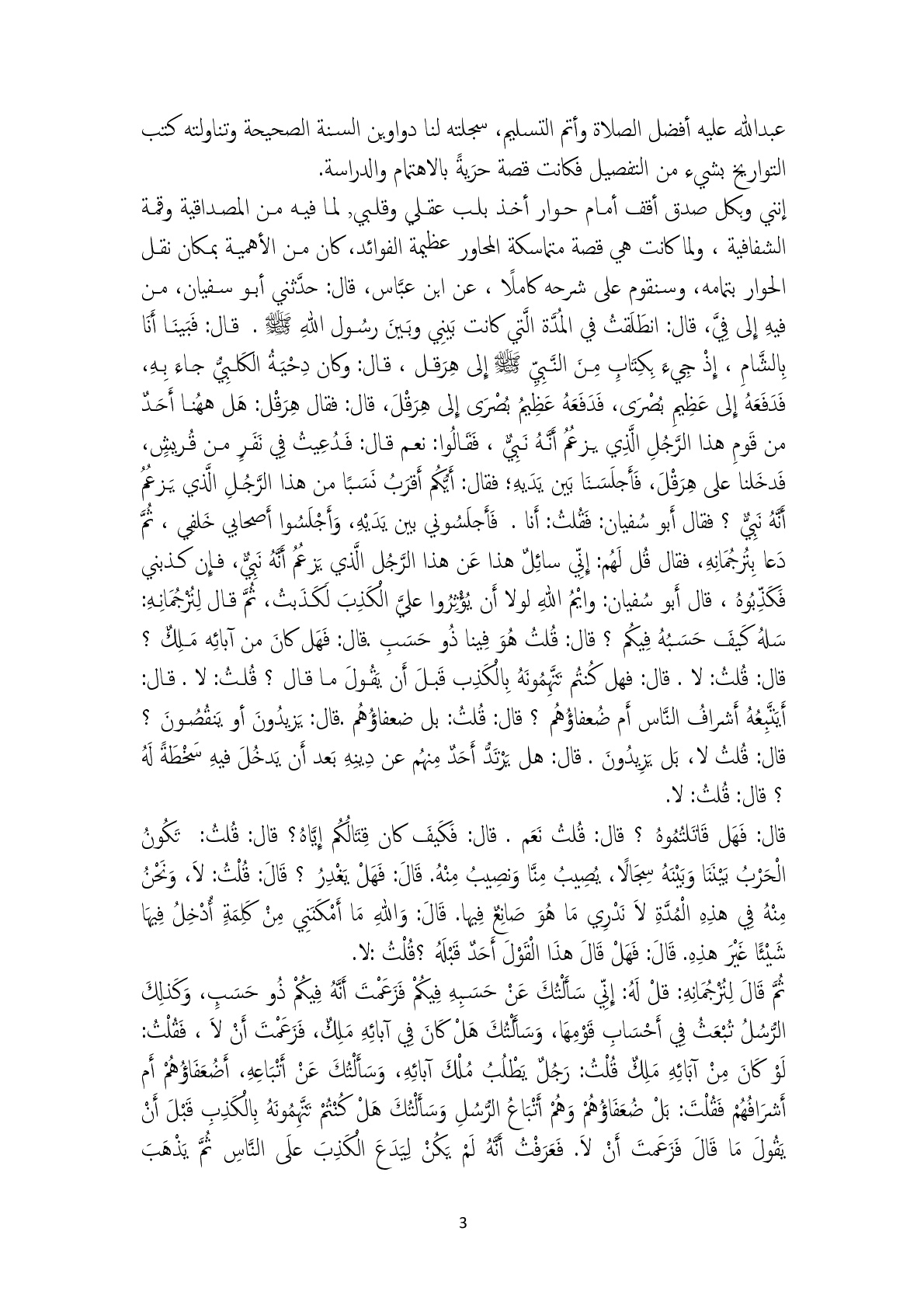 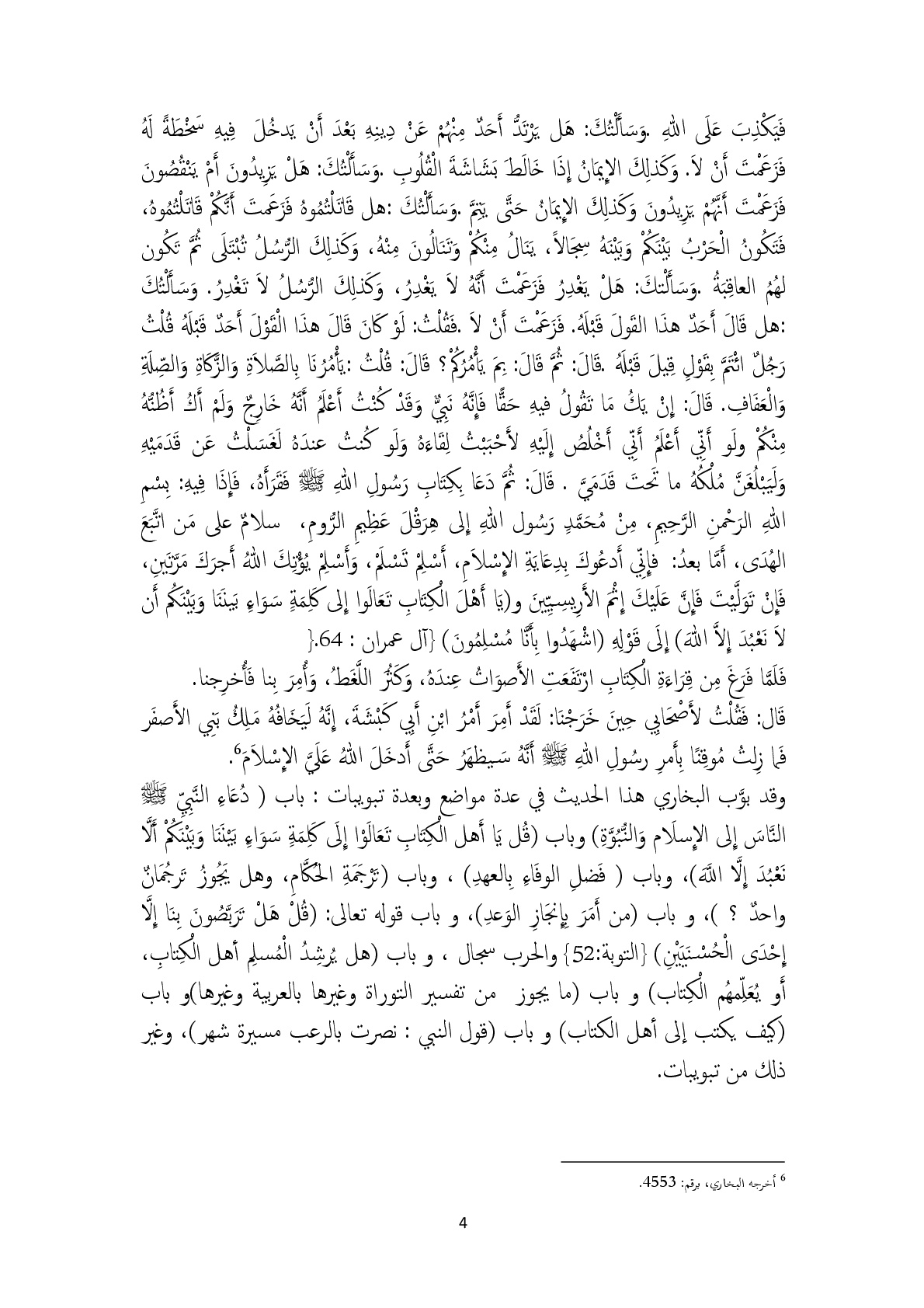 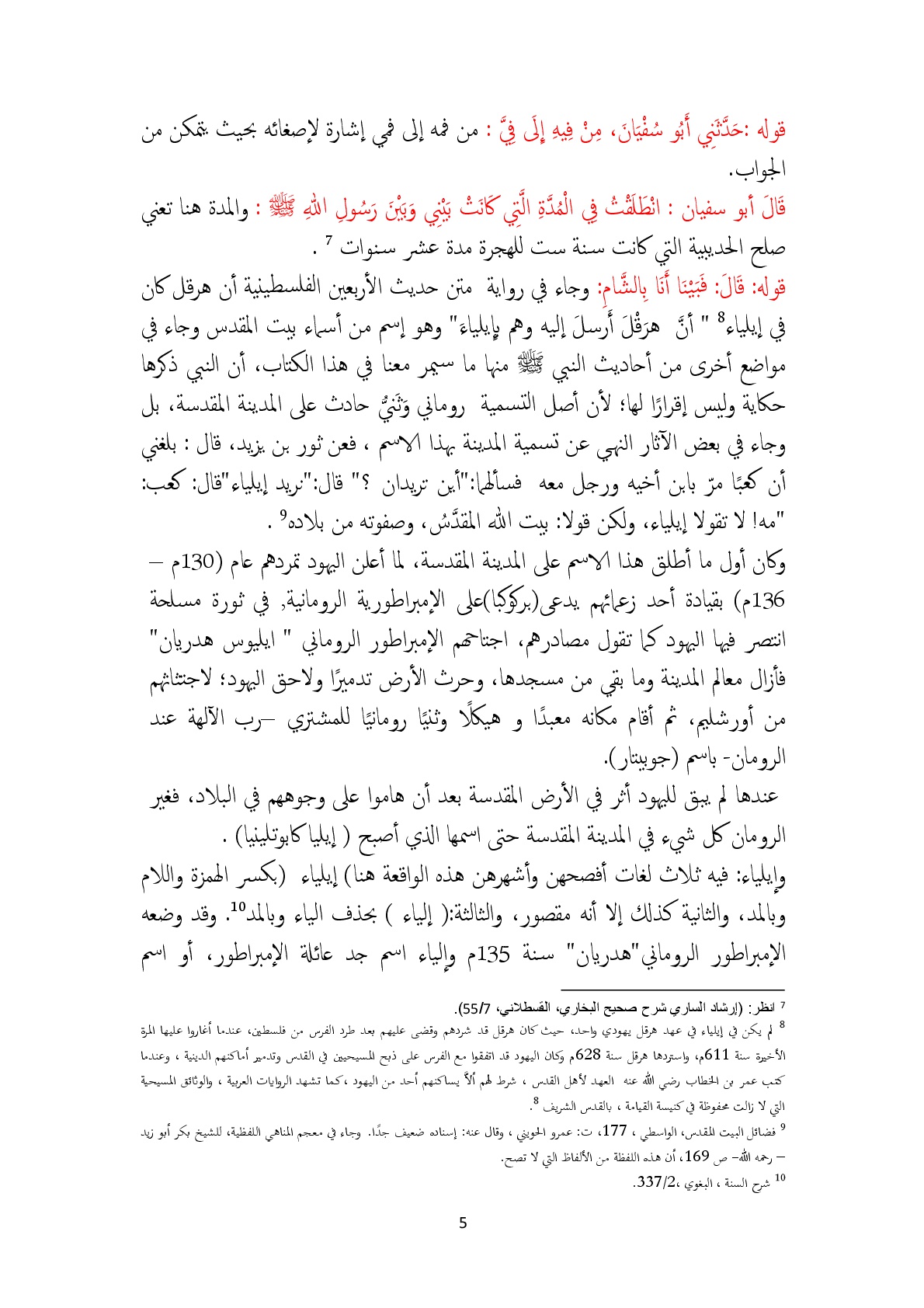 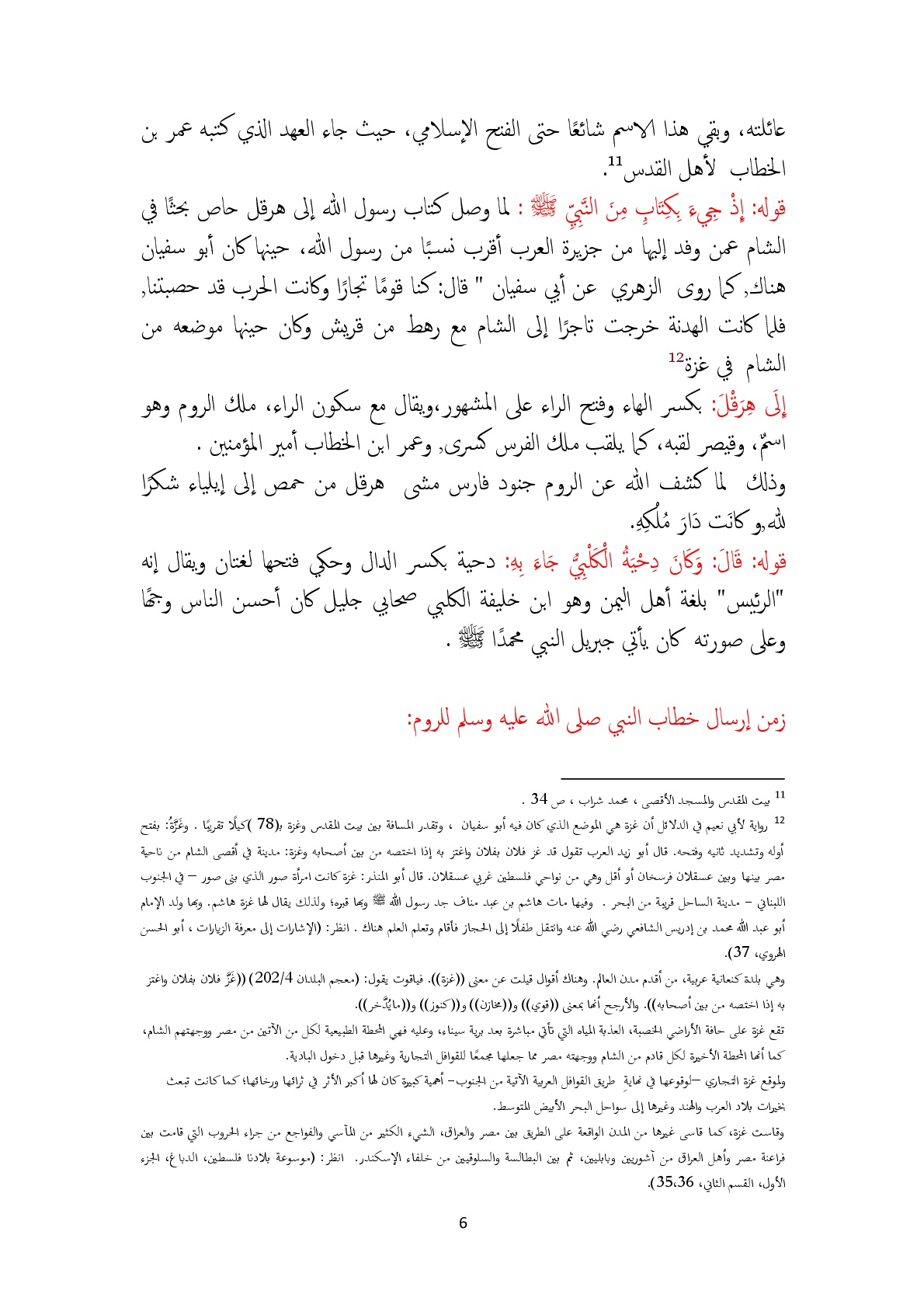 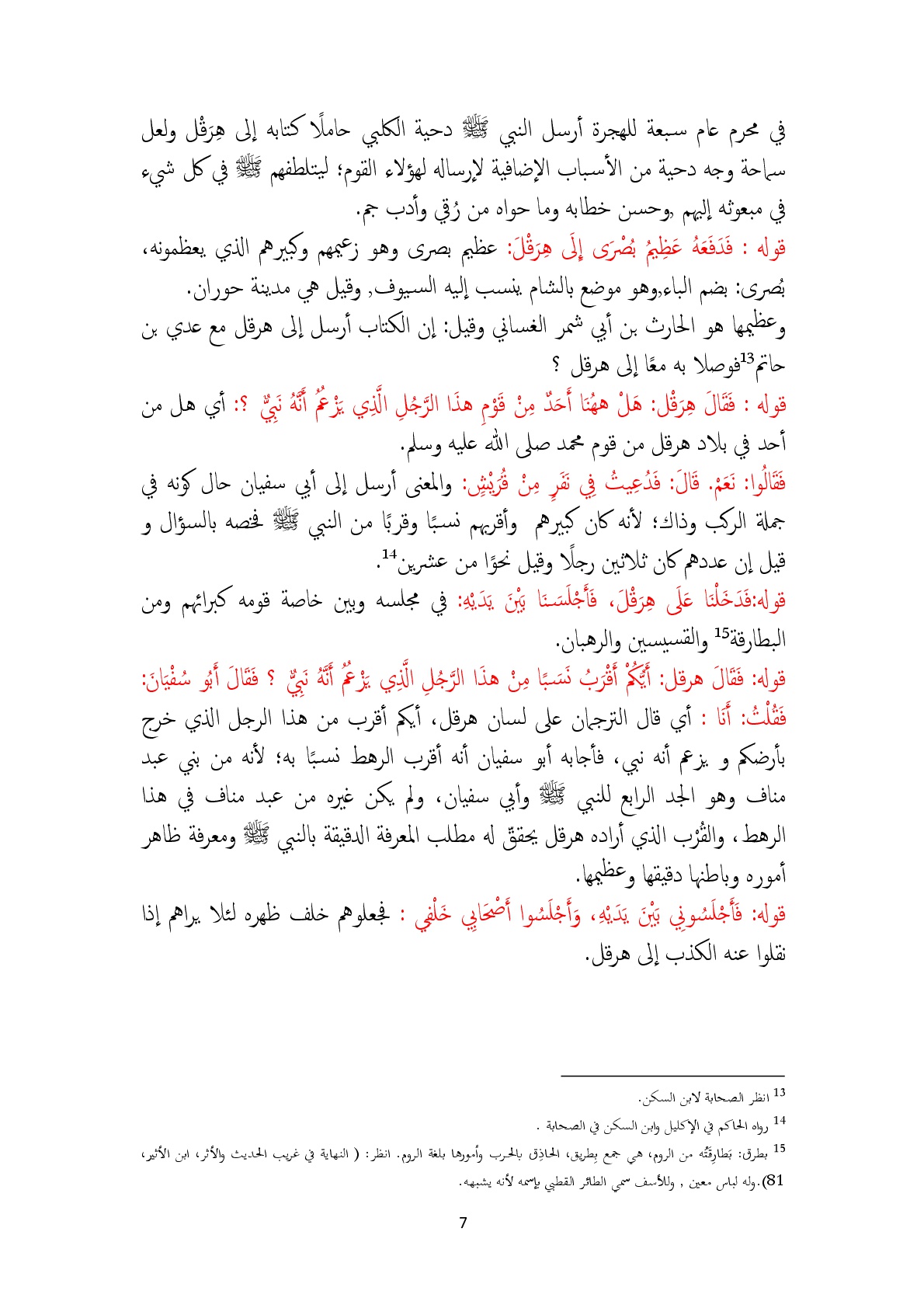 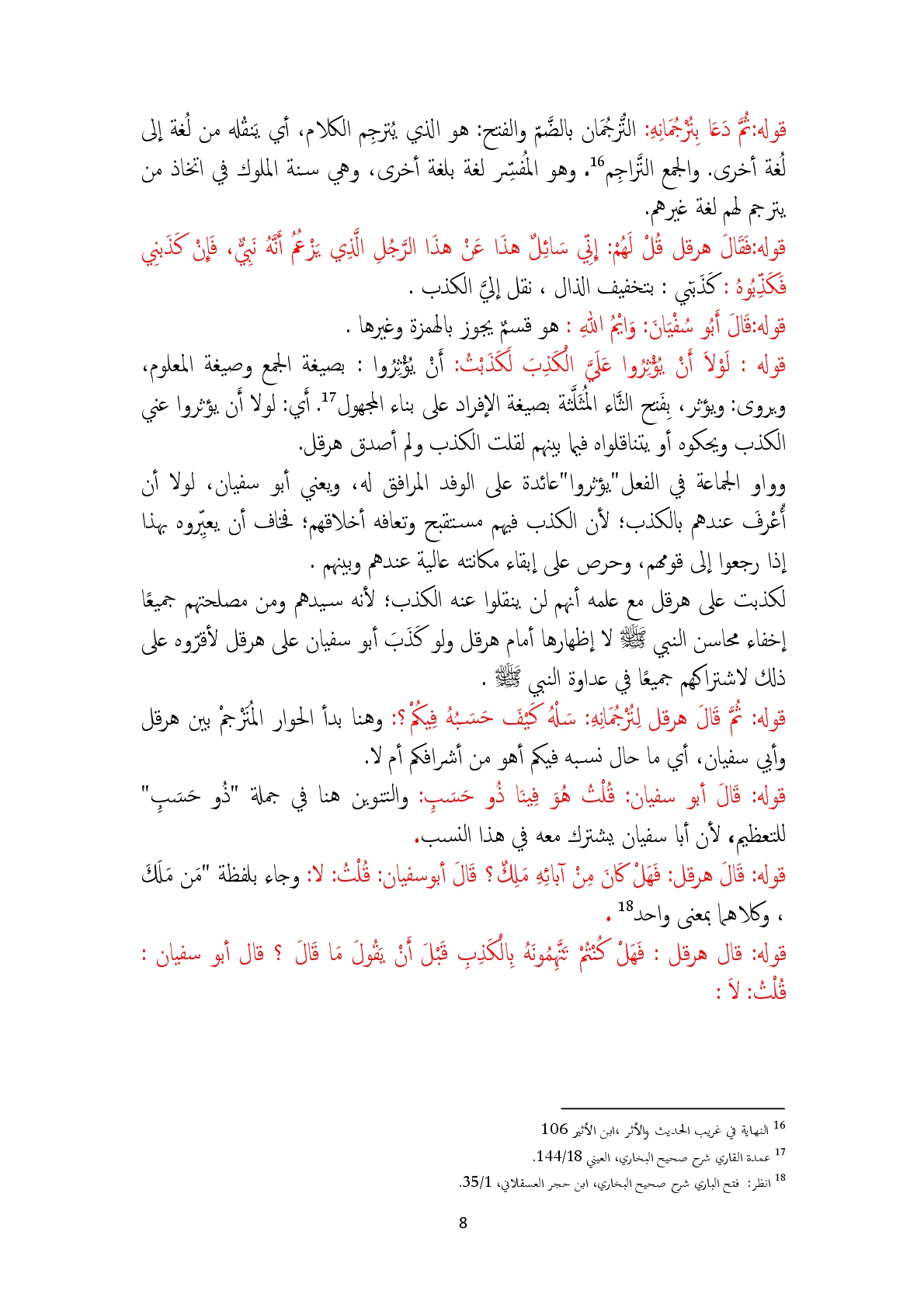 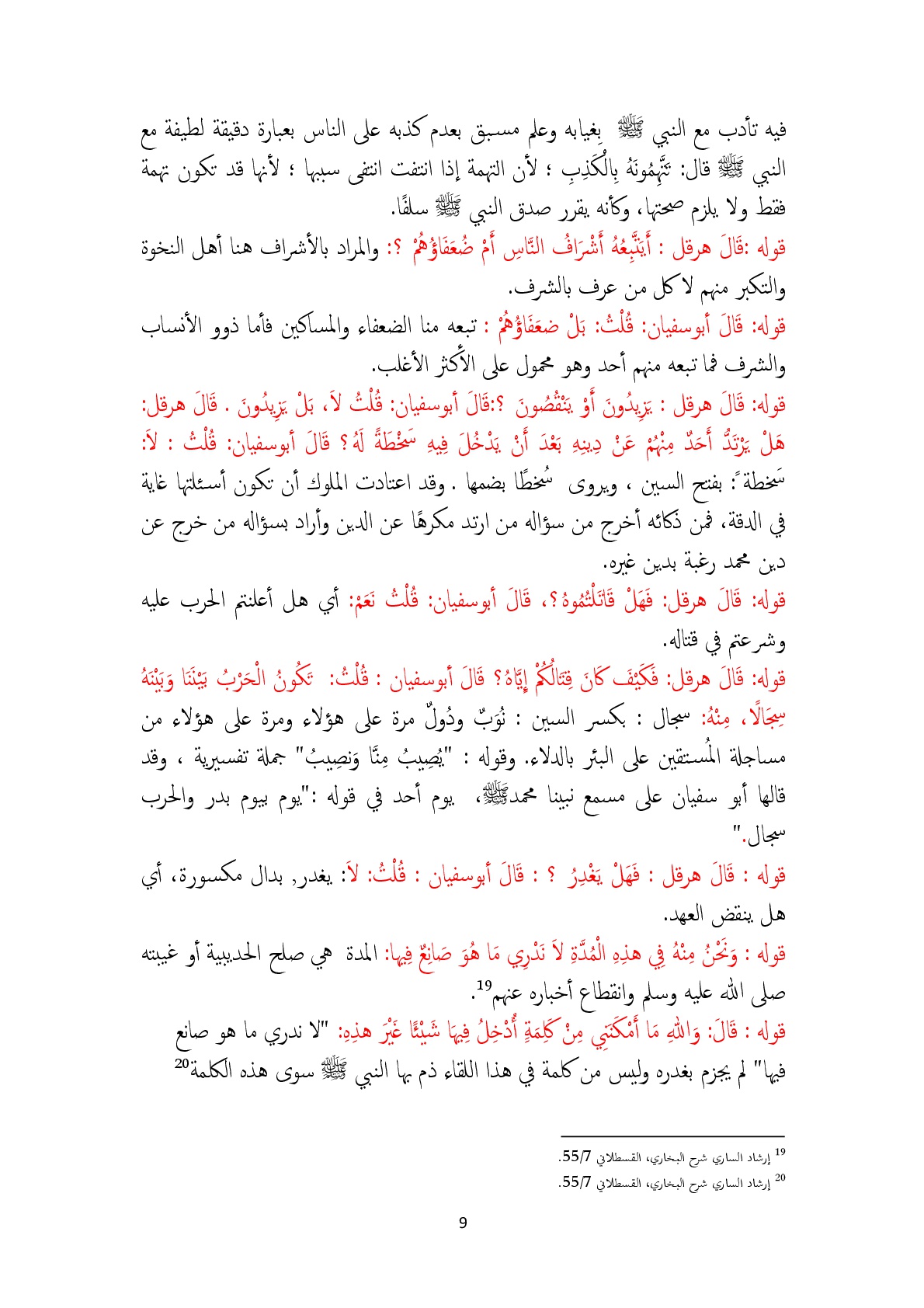 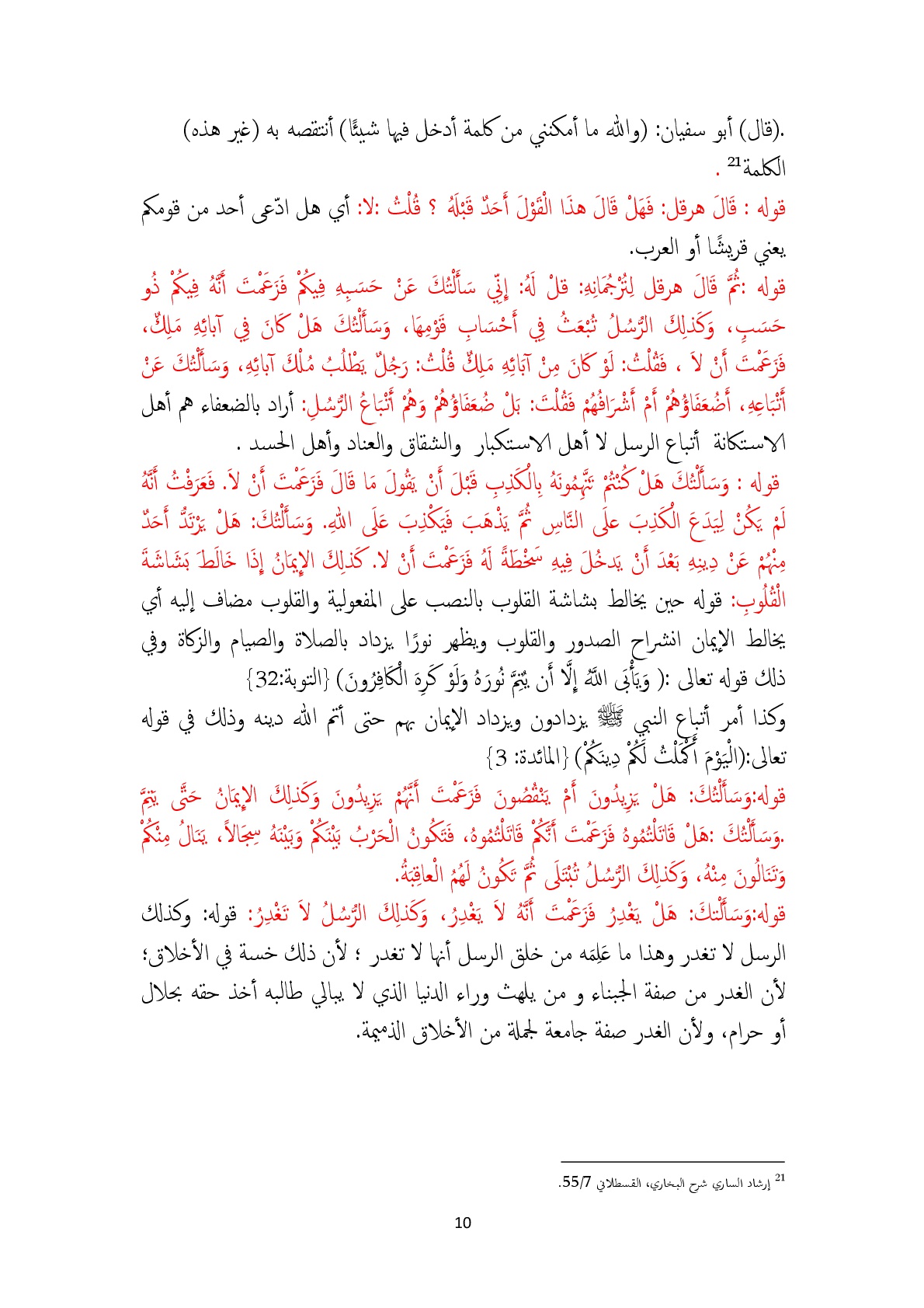 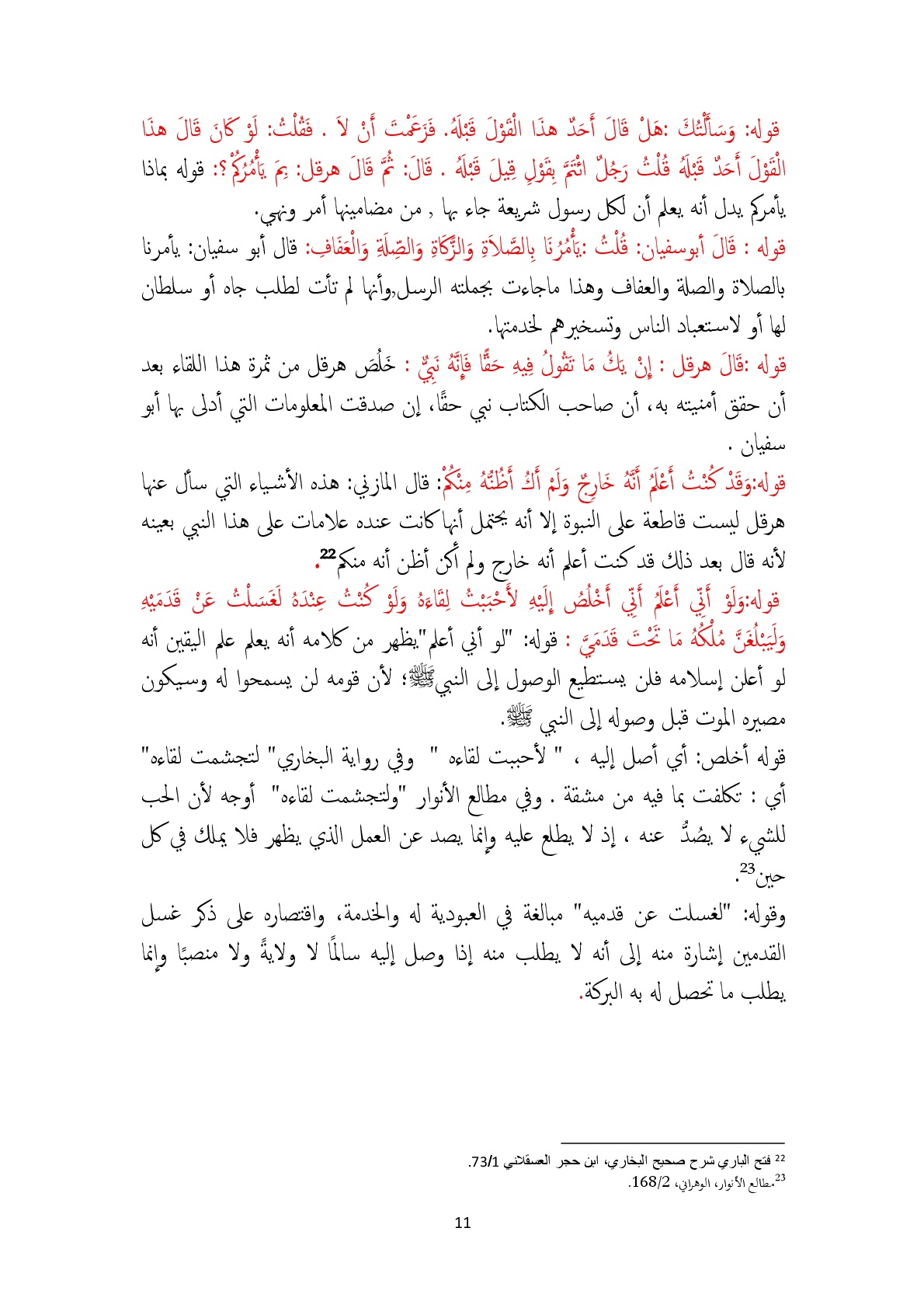 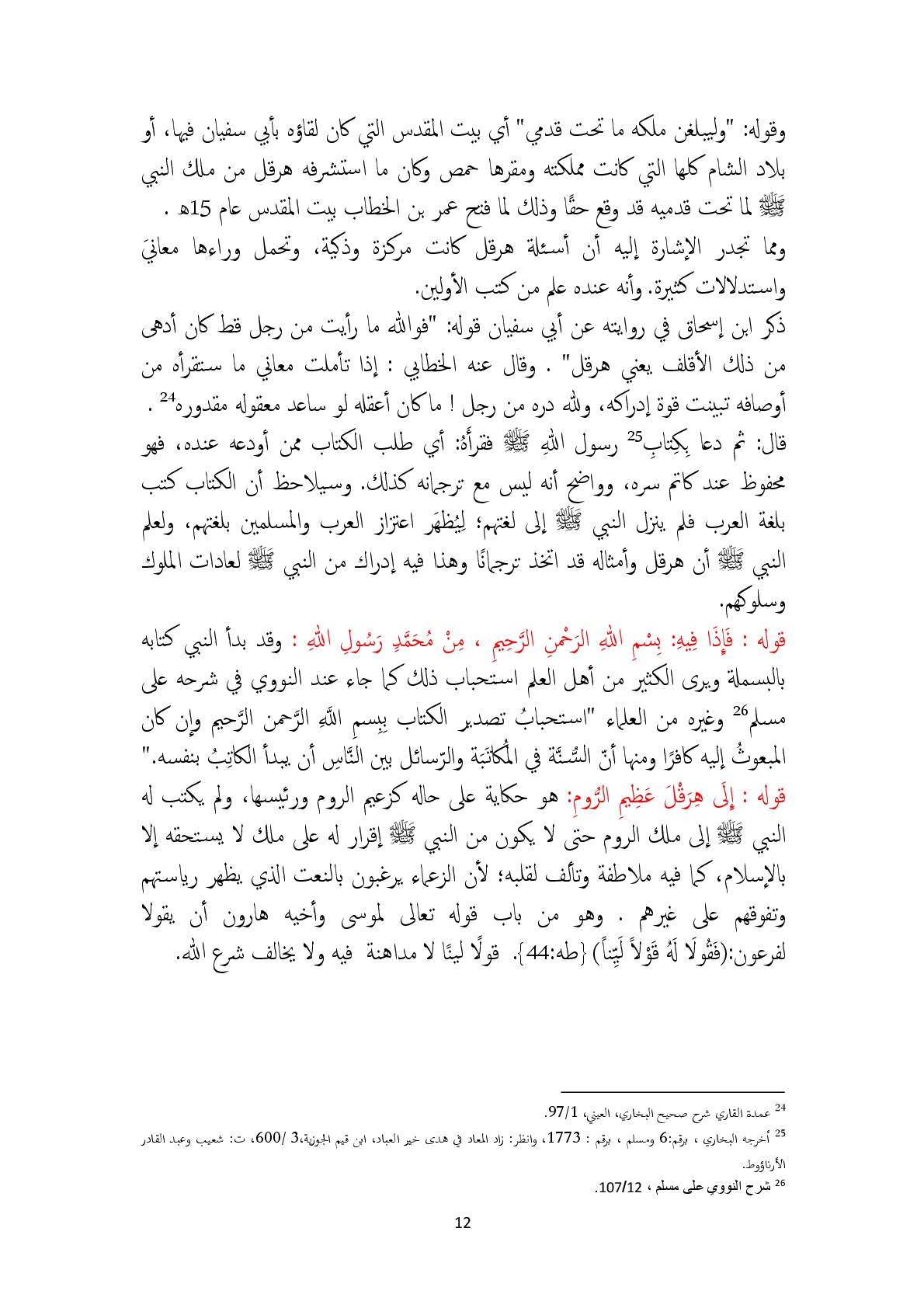 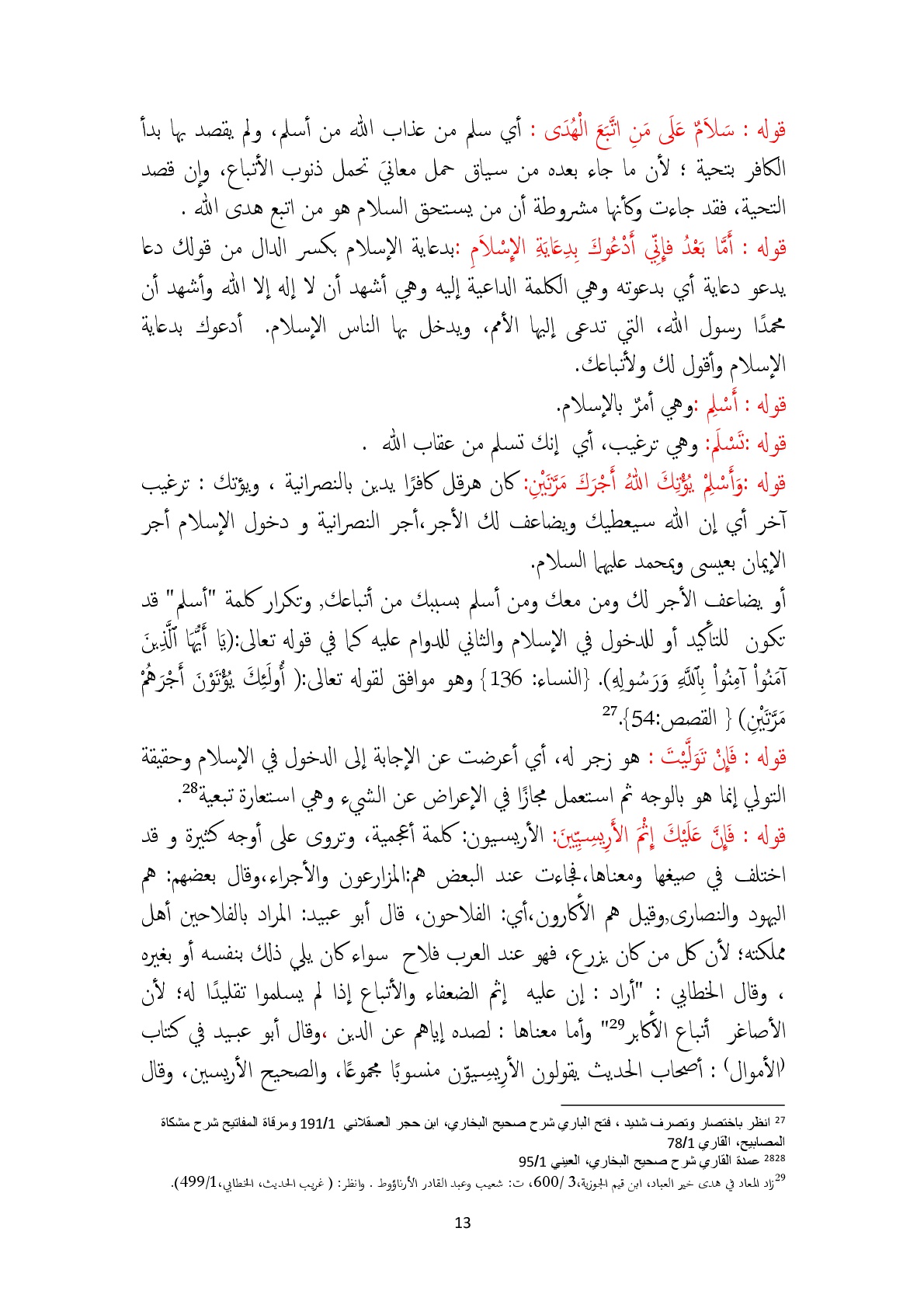 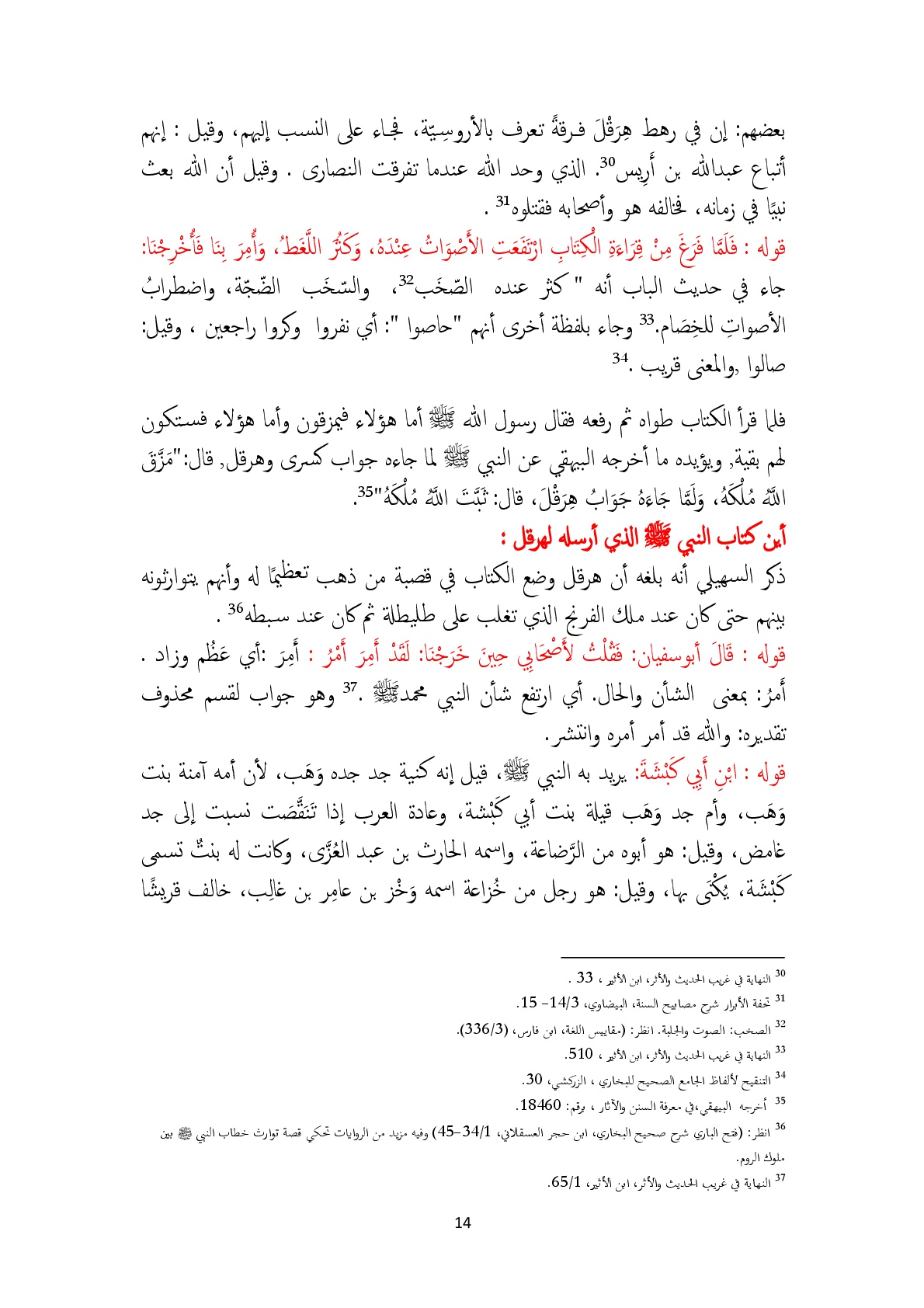 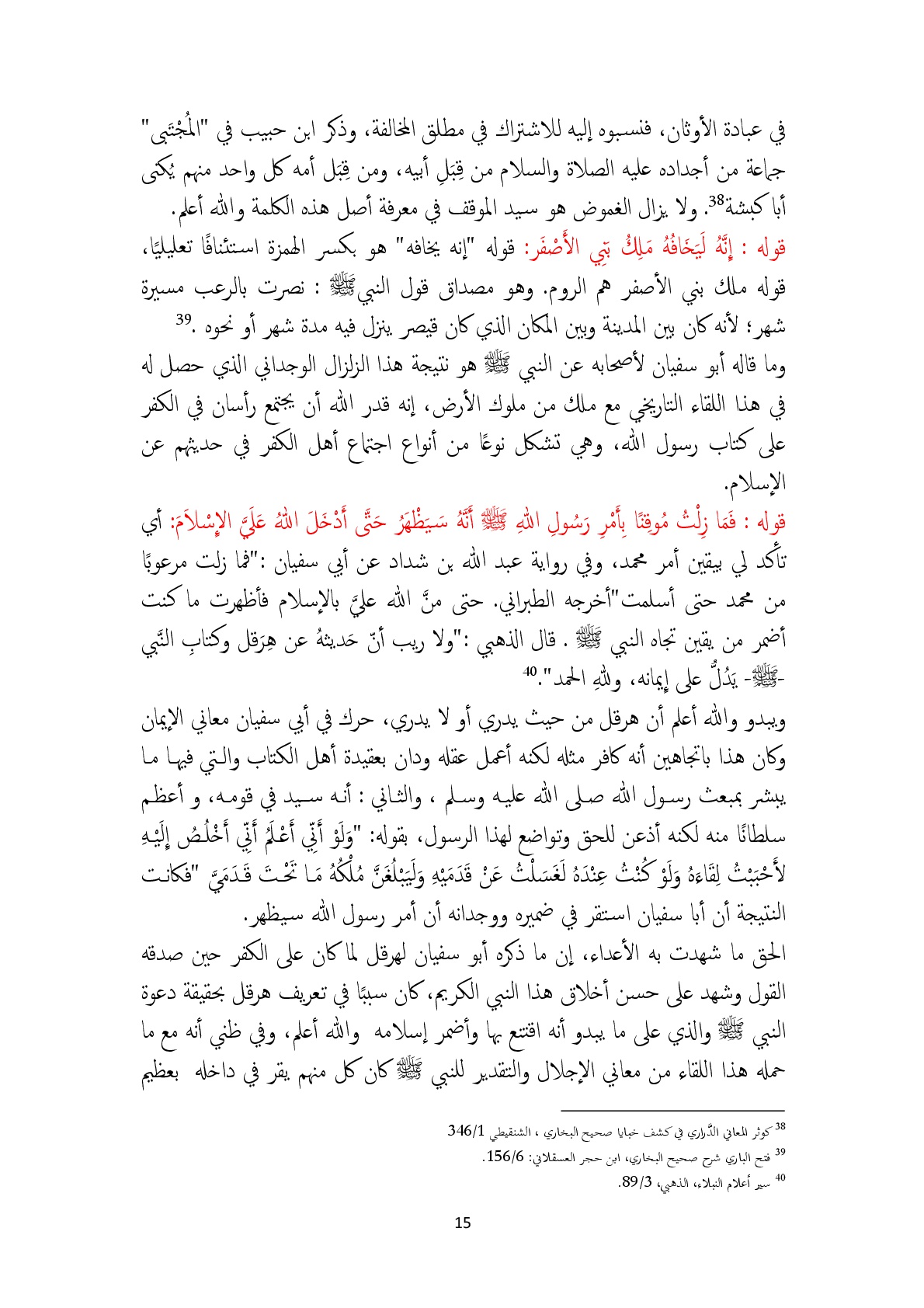 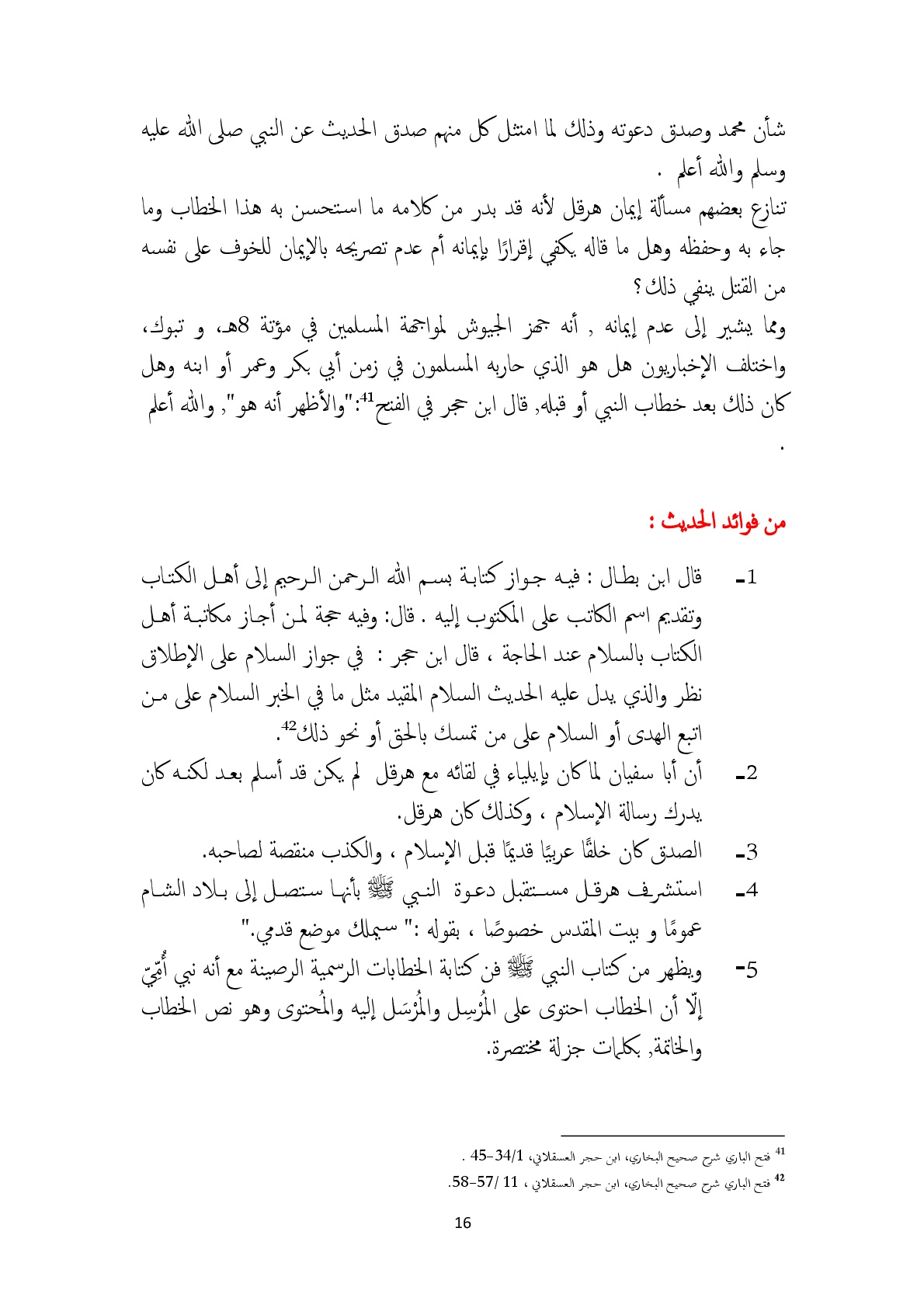 